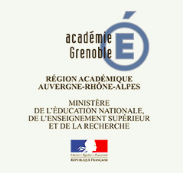 CAP Opérateur/Opératrice LogistiqueGRILLE D’ÉVALUATIONEP2 –CONDUITE DE CHARIOT
EN SÉCURITÉÉpreuve en CCF et ponctuelleCandidatNom :   Prénom :Académie de :GRILLE D’ÉVALUATIONEP2 –CONDUITE DE CHARIOT
EN SÉCURITÉÉpreuve en CCF et ponctuelleCandidatNom :   Prénom :Académie de :situation / partie 1 : test - questions à choix multiplessituation / partie 1 : test - questions à choix multiplesDurée : 20 minutesDurée : 20 minutesDate de réalisationObservationsObservationsNote A___ / ___ / ________/ 20situation / partie 2 : conduite des chariots automoteurs à conducteur portésituation / partie 2 : conduite des chariots automoteurs à conducteur portéDurée : 60 minutesDurée : 60 minutesDate de réalisationObservationsObservationsNote BCatégorie 1 Catégorie 1 Catégorie 1 Catégorie 1 ___ / ___ / ________/ 20Catégorie 3 Catégorie 3 Catégorie 3 Catégorie 3 ___ / ___ / ________/ 30Catégorie 5 Catégorie 5 Catégorie 5 Catégorie 5 ___ / ___ / ________/ 30Total  = Note A + Note B / 100En aucun cas la note ne doit être communiquée au candidat/20Partie 1 : Nom du professeur ou formateurPartie 1 : Nom du professeur ou formateurPartie 1 : Nom du professeur ou formateurPartie 1 : Nom du professeur ou formateurPartie 1 : Nom du professeur ou formateurSignatureSignaturePartie 2 : Nom du ou des professeur(s) ou formateur(s)Partie 2 : Nom du ou des professeur(s) ou formateur(s)Partie 2 : Nom du ou des professeur(s) ou formateur(s)Partie 2 : Nom du ou des professeur(s) ou formateur(s)Partie 2 : Nom du ou des professeur(s) ou formateur(s)SignatureSignatureObservations justifiant la note totale :Observations justifiant la note totale :Observations justifiant la note totale :Observations justifiant la note totale :Observations justifiant la note totale :Observations justifiant la note totale :Observations justifiant la note totale :chariots transpalettes à conducteur porté et préparateurs de commandes au sol de levée inférieure à 1 mètre - catégorie 1chariots transpalettes à conducteur porté et préparateurs de commandes au sol de levée inférieure à 1 mètre - catégorie 1chariots transpalettes à conducteur porté et préparateurs de commandes au sol de levée inférieure à 1 mètre - catégorie 1chariots transpalettes à conducteur porté et préparateurs de commandes au sol de levée inférieure à 1 mètre - catégorie 1chariots transpalettes à conducteur porté et préparateurs de commandes au sol de levée inférieure à 1 mètre - catégorie 1chariots transpalettes à conducteur porté et préparateurs de commandes au sol de levée inférieure à 1 mètre - catégorie 1chariots transpalettes à conducteur porté et préparateurs de commandes au sol de levée inférieure à 1 mètre - catégorie 1Prendre en charge un chariot automoteurPrendre en charge un chariot automoteurNAAObservationsObservationsNote B1Procéder aux vérifications extérieuresProcéder aux vérifications extérieures/ 20,5 point par compétenceProcéder à la maintenance de premier niveauProcéder à la maintenance de premier niveau/ 20,5 point par compétenceS’installer au poste de travailS’installer au poste de travail/ 20,5 point par compétenceMettre le chariot en état opérationnelMettre le chariot en état opérationnel/ 20,5 point par compétenceConduire en sécurité un chariot automoteurConduire en sécurité un chariot automoteurNAAObservationsObservationsNote B2Circuler à vide en ligne droite et en courbe (slalom, virage en S) en marche avant et arrièreCirculer à vide en ligne droite et en courbe (slalom, virage en S) en marche avant et arrière/ 81 point par compétenceCirculer chargé en marche avant et arrière en ligne droite et en courbeCirculer chargé en marche avant et arrière en ligne droite et en courbe/ 81 point par compétenceCirculer avec maîtrise sur différents types et configurations de solCirculer avec maîtrise sur différents types et configurations de sol/ 81 point par compétenceAdapter sa vitesse aux conditions de circulation : sols, charges, virages, environnementAdapter sa vitesse aux conditions de circulation : sols, charges, virages, environnement/ 81 point par compétenceSe positionner correctement face à un emplacementSe positionner correctement face à un emplacement/ 81 point par compétenceSurveiller son environnementSurveiller son environnement/ 81 point par compétenceRespecter les règles de sécurité et les consignes de travailRespecter les règles de sécurité et les consignes de travail/ 81 point par compétenceUtiliser judicieusement l’avertisseur sonoreUtiliser judicieusement l’avertisseur sonore/ 81 point par compétenceLever en sécurité  une charge avec un chariot automoteurLever en sécurité  une charge avec un chariot automoteurNAAObservationsObservationsNote B3Décider de la faisabilité (vérifier l’adéquation du chariot à l’opération de manutention envisagée)Décider de la faisabilité (vérifier l’adéquation du chariot à l’opération de manutention envisagée)/ 82 points par compétenceRespecter les emplacements au sol lors des déposesRespecter les emplacements au sol lors des déposes/ 82 points par compétenceEffectuer ou simuler le chargement ou déchargement d’un camion (ou remorque) par l’arrière à partir d’un quai (en particulier avec une charge limitant la visibilité)Effectuer ou simuler le chargement ou déchargement d’un camion (ou remorque) par l’arrière à partir d’un quai (en particulier avec une charge limitant la visibilité)/ 82 points par compétenceRespecter les consignes donnéesRespecter les consignes données/ 82 points par compétenceImmobiliser un chariot automoteurImmobiliser un chariot automoteurNAAObservationsObservationsNote B4Poser, dans tous les cas, les fourches au sol avant de descendre du chariotPoser, dans tous les cas, les fourches au sol avant de descendre du chariot/ 20,5 point par compétenceAppliquer les règles et consignes liées au stationnementAppliquer les règles et consignes liées au stationnement/ 20,5 point par compétenceRetirer les clés ou annuler le code lors de «l’abandon du chariot»Retirer les clés ou annuler le code lors de «l’abandon du chariot»/ 20,5 point par compétenceSignaler les anomalies éventuellesSignaler les anomalies éventuelles/ 20,5 point par compétenceNA : Non Acquis     A : AcquisNote  B = B1 + B2 + B3 + B4 Note  B = B1 + B2 + B3 + B4 Note  B = B1 + B2 + B3 + B4 Note  B = B1 + B2 + B3 + B4 Note  B = B1 + B2 + B3 + B4 / 20chariots élévateurs en porte-à-faux de capacité inférieure ou égale à 6 000 kg - catégorie 3chariots élévateurs en porte-à-faux de capacité inférieure ou égale à 6 000 kg - catégorie 3chariots élévateurs en porte-à-faux de capacité inférieure ou égale à 6 000 kg - catégorie 3chariots élévateurs en porte-à-faux de capacité inférieure ou égale à 6 000 kg - catégorie 3chariots élévateurs en porte-à-faux de capacité inférieure ou égale à 6 000 kg - catégorie 3chariots élévateurs en porte-à-faux de capacité inférieure ou égale à 6 000 kg - catégorie 3chariots élévateurs en porte-à-faux de capacité inférieure ou égale à 6 000 kg - catégorie 3Prendre en charge un chariot automoteurPrendre en charge un chariot automoteurPrendre en charge un chariot automoteurNAAObservationsNote B1Procéder aux vérifications extérieuresProcéder aux vérifications extérieuresProcéder aux vérifications extérieures/2,50,5 point par compétenceVérifier les niveauxVérifier les niveauxVérifier les niveaux/2,50,5 point par compétenceProcéder à la maintenance de premier niveauProcéder à la maintenance de premier niveauProcéder à la maintenance de premier niveau/2,50,5 point par compétenceS’installer au poste de travailS’installer au poste de travailS’installer au poste de travail/2,50,5 point par compétenceMettre le chariot en état opérationnelMettre le chariot en état opérationnelMettre le chariot en état opérationnel/2,50,5 point par compétenceConduire en sécurité un chariot automoteurConduire en sécurité un chariot automoteurConduire en sécurité un chariot automoteurNAAObservationsNote B2Circuler à vide en ligne droite en marche avant et arrièreCirculer à vide en ligne droite en marche avant et arrièreCirculer à vide en ligne droite en marche avant et arrière/111 point par compétenceCirculer à vide en courbe en marche avant et arrièreCirculer à vide en courbe en marche avant et arrièreCirculer à vide en courbe en marche avant et arrière/111 point par compétenceCirculer chargé en marche avant et arrière en ligne droiteCirculer chargé en marche avant et arrière en ligne droiteCirculer chargé en marche avant et arrière en ligne droite/111 point par compétenceCirculer chargé en marche avant et arrière en courbeCirculer chargé en marche avant et arrière en courbeCirculer chargé en marche avant et arrière en courbe/111 point par compétenceCirculer avec maîtrise sur différents types et configurations de solCirculer avec maîtrise sur différents types et configurations de solCirculer avec maîtrise sur différents types et configurations de sol/111 point par compétenceAdapter sa vitesse aux conditions de circulation (charges, virages, environnement…)Adapter sa vitesse aux conditions de circulation (charges, virages, environnement…)Adapter sa vitesse aux conditions de circulation (charges, virages, environnement…)/111 point par compétenceCirculer avec les fourches à bonne hauteur (environ. 15 cm)Circuler avec les fourches à bonne hauteur (environ. 15 cm)Circuler avec les fourches à bonne hauteur (environ. 15 cm)/111 point par compétenceSe positionner correctement face à un emplacementSe positionner correctement face à un emplacementSe positionner correctement face à un emplacement/111 point par compétenceRegarder à l’arrière avant de reculerRegarder à l’arrière avant de reculerRegarder à l’arrière avant de reculer/111 point par compétenceRespecter les règles de sécurité et les consignes de travailRespecter les règles de sécurité et les consignes de travailRespecter les règles de sécurité et les consignes de travail/111 point par compétenceUtiliser judicieusement l’avertisseur sonoreUtiliser judicieusement l’avertisseur sonoreUtiliser judicieusement l’avertisseur sonore/111 point par compétenceLever en sécurité une charge avec un chariot automoteurLever en sécurité une charge avec un chariot automoteurLever en sécurité une charge avec un chariot automoteurNAAObservationsNote B3Décider de la faisabilité (vérifier l’adéquation du chariot à l’opération de manutention envisagée)Décider de la faisabilité (vérifier l’adéquation du chariot à l’opération de manutention envisagée)Décider de la faisabilité (vérifier l’adéquation du chariot à l’opération de manutention envisagée)/ 142 points par compétenceAdapter l’écartement des fourches à la charge à manutentionnerAdapter l’écartement des fourches à la charge à manutentionnerAdapter l’écartement des fourches à la charge à manutentionner/ 142 points par compétenceMettre l’engin au point mort et l’immobiliser au cours des prises et déposesMettre l’engin au point mort et l’immobiliser au cours des prises et déposesMettre l’engin au point mort et l’immobiliser au cours des prises et déposes/ 142 points par compétenceCharger ou décharger un camion ou une remorque par le côtéCharger ou décharger un camion ou une remorque par le côtéCharger ou décharger un camion ou une remorque par le côté/ 142 points par compétenceEffectuer le stockage et le déstockage de charges à différentes hauteurs dans un palettierEffectuer le stockage et le déstockage de charges à différentes hauteurs dans un palettierEffectuer le stockage et le déstockage de charges à différentes hauteurs dans un palettier/ 142 points par compétenceGerber et/ou dégerber en pileGerber et/ou dégerber en pileGerber et/ou dégerber en pile/ 142 points par compétenceManipuler une charge longue ou pondéreuseManipuler une charge longue ou pondéreuseManipuler une charge longue ou pondéreuse/ 142 points par compétenceImmobiliser un chariot automoteurImmobiliser un chariot automoteurImmobiliser un chariot automoteurNAAObservationsNote B4Poser, dans tous les cas, les fourches au sol avant de descendre du chariotPoser, dans tous les cas, les fourches au sol avant de descendre du chariotPoser, dans tous les cas, les fourches au sol avant de descendre du chariot/ 2,50,5 point par compétenceMettre l’engin au point mort et l’immobiliserMettre l’engin au point mort et l’immobiliserMettre l’engin au point mort et l’immobiliser/ 2,50,5 point par compétenceRetirer les clés ou annuler le code lors de l’«abandon du chariot»Retirer les clés ou annuler le code lors de l’«abandon du chariot»Retirer les clés ou annuler le code lors de l’«abandon du chariot»/ 2,50,5 point par compétenceAppliquer les règles et consignes liées au stationnementAppliquer les règles et consignes liées au stationnementAppliquer les règles et consignes liées au stationnement/ 2,50,5 point par compétenceSignaler les anomalies éventuellesSignaler les anomalies éventuellesSignaler les anomalies éventuelles/ 2,50,5 point par compétenceNA : Non Acquis     A : AcquisNote  B = B1 + B2 + B3 + B4 Note  B = B1 + B2 + B3 + B4 Note  B = B1 + B2 + B3 + B4 Note  B = B1 + B2 + B3 + B4 / 30chariots élévateurs à mât rétractable (levée minimum 6 m) - catégorie 5 chariots élévateurs à mât rétractable (levée minimum 6 m) - catégorie 5 chariots élévateurs à mât rétractable (levée minimum 6 m) - catégorie 5 chariots élévateurs à mât rétractable (levée minimum 6 m) - catégorie 5 chariots élévateurs à mât rétractable (levée minimum 6 m) - catégorie 5 chariots élévateurs à mât rétractable (levée minimum 6 m) - catégorie 5 chariots élévateurs à mât rétractable (levée minimum 6 m) - catégorie 5 Prendre en charge un chariot automoteurPrendre en charge un chariot automoteurPrendre en charge un chariot automoteurNAAObservationsNote B1Procéder aux vérifications extérieuresProcéder aux vérifications extérieuresProcéder aux vérifications extérieures/2,50,5 point par compétenceVérifier les niveauxVérifier les niveauxVérifier les niveaux/2,50,5 point par compétenceProcéder à la maintenance de premier niveauProcéder à la maintenance de premier niveauProcéder à la maintenance de premier niveau/2,50,5 point par compétenceS’installer au poste de travailS’installer au poste de travailS’installer au poste de travail/2,50,5 point par compétenceMettre le chariot en état opérationnelMettre le chariot en état opérationnelMettre le chariot en état opérationnel/2,50,5 point par compétenceConduire en sécurité un chariot automoteurConduire en sécurité un chariot automoteurConduire en sécurité un chariot automoteurNAAObservationsNote B2Circuler à vide en ligne droite en marche avant et arrièreCirculer à vide en ligne droite en marche avant et arrièreCirculer à vide en ligne droite en marche avant et arrière/151,5 points par compétenceCirculer à vide en courbe en marche avant et arrièreCirculer à vide en courbe en marche avant et arrièreCirculer à vide en courbe en marche avant et arrière/151,5 points par compétenceCirculer chargé en marche avant et arrière en ligne droiteCirculer chargé en marche avant et arrière en ligne droiteCirculer chargé en marche avant et arrière en ligne droite/151,5 points par compétenceCirculer chargé en marche avant et arrière en courbeCirculer chargé en marche avant et arrière en courbeCirculer chargé en marche avant et arrière en courbe/151,5 points par compétenceCirculer avec les fourches à bonne hauteur (env. 15 cm)Circuler avec les fourches à bonne hauteur (env. 15 cm)Circuler avec les fourches à bonne hauteur (env. 15 cm)/151,5 points par compétenceSe positionner correctement face à un emplacementSe positionner correctement face à un emplacementSe positionner correctement face à un emplacement/151,5 points par compétenceUtiliser judicieusement l’avertisseur sonoreUtiliser judicieusement l’avertisseur sonoreUtiliser judicieusement l’avertisseur sonore/151,5 points par compétenceÊtre attentif à son environnement lors de la circulation et des manipulationsÊtre attentif à son environnement lors de la circulation et des manipulationsÊtre attentif à son environnement lors de la circulation et des manipulations/151,5 points par compétenceRespecter les règles de sécurité et les consignes de travailRespecter les règles de sécurité et les consignes de travailRespecter les règles de sécurité et les consignes de travail/151,5 points par compétenceAdapter sa vitesse aux conditions de circulation (sols, charges, virages, environnement…)Adapter sa vitesse aux conditions de circulation (sols, charges, virages, environnement…)Adapter sa vitesse aux conditions de circulation (sols, charges, virages, environnement…)/151,5 points par compétenceLever en sécurité une charge avec un chariot automoteurLever en sécurité une charge avec un chariot automoteurLever en sécurité une charge avec un chariot automoteurNAAObservationsNote B3Décider de la faisabilité (vérifier l’adéquation du chariot à l’opération de manutention envisagée)Décider de la faisabilité (vérifier l’adéquation du chariot à l’opération de manutention envisagée)Décider de la faisabilité (vérifier l’adéquation du chariot à l’opération de manutention envisagée)/ 102 points par compétenceAdapter l’écartement des fourches à la charge à manutentionnerAdapter l’écartement des fourches à la charge à manutentionnerAdapter l’écartement des fourches à la charge à manutentionner/ 102 points par compétenceMettre l’engin au point mort et l’immobiliser au cours des prises et déposesMettre l’engin au point mort et l’immobiliser au cours des prises et déposesMettre l’engin au point mort et l’immobiliser au cours des prises et déposes/ 102 points par compétenceEffectuer la mise en stock et le déstockage d’une charge à une hauteur minimale de 6 mEffectuer la mise en stock et le déstockage d’une charge à une hauteur minimale de 6 mEffectuer la mise en stock et le déstockage d’une charge à une hauteur minimale de 6 m/ 102 points par compétenceGerber et dégerber en pile dans un espace restreintGerber et dégerber en pile dans un espace restreintGerber et dégerber en pile dans un espace restreint/ 102 points par compétenceImmobiliser un chariot automoteurImmobiliser un chariot automoteurImmobiliser un chariot automoteurNAAObservationsNote B4Poser, dans tous les cas, les fourches au sol avant de descendre du chariotPoser, dans tous les cas, les fourches au sol avant de descendre du chariotPoser, dans tous les cas, les fourches au sol avant de descendre du chariot/ 2,50,5 point par compétenceMettre l’engin au point mort et l’immobiliserMettre l’engin au point mort et l’immobiliserMettre l’engin au point mort et l’immobiliser/ 2,50,5 point par compétenceRetirer les clés ou annuler le code lors de l’«abandon du chariot»Retirer les clés ou annuler le code lors de l’«abandon du chariot»Retirer les clés ou annuler le code lors de l’«abandon du chariot»/ 2,50,5 point par compétenceAppliquer les règles et consignes liées au stationnementAppliquer les règles et consignes liées au stationnementAppliquer les règles et consignes liées au stationnement/ 2,50,5 point par compétenceSignaler les anomalies éventuellesSignaler les anomalies éventuellesSignaler les anomalies éventuelles/ 2,50,5 point par compétenceNA : Non Acquis     A : AcquisNote  B = B1 + B2 + B3 + B4 Note  B = B1 + B2 + B3 + B4 Note  B = B1 + B2 + B3 + B4 Note  B = B1 + B2 + B3 + B4 / 30